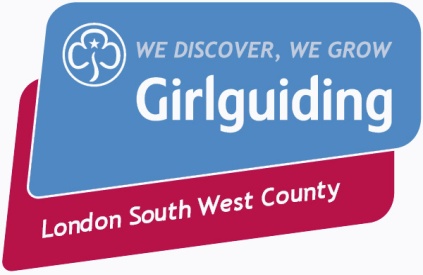 LAVENDER HILLCUDHAM CAMPSITE 
PAYMENT & COMPLETION FORM 2017Cheques should be made payable to London South West GuidesFees	LSW County users	-		£3.50 per head per night	Out of County users	-		£4.50 per head per nightThere is also a charge of £1.50 per head per night and £1 per head per day to be paid to Cudham via us.

                                                                   Dates of Camp		.............................. to ..........................Total No. of girls	Number of leadersNumber of nightsTotal cost of camp is girls + leaders x nights =Less Deposit paid of Add any activities cost from CudhamTOTAL DUE TO LSW AT THE END OF CAMP: ___________________________________________________________________________Any other comments about the site, booking process or anything you wish to add:
If you discover any damage / need to report anything back, please email lavender@girlguidinglondonsw.org.uk